Муниципальное казенное общеобразовательное учреждение«Элисенваарская средняя общеобразовательная школа»(МКОУ «Элисенваарская СОШ»)186720 Республика Карелия, Лахденпохский р-н, п. Элисенваара, ул. Школьная, д.7,тел/факс (814)50 33-651, elis-ch-37@yandex.ruЗадание:Изучить предложенный материал урокаЗакрепление знаний. Содержание занятия:   Задание для тех учащихся, у кого нет интернета:Учебник Технологии 6 кл., читать §38, стр.255-2631. Закрепление знаний.   Составить таблицу условных обозначений режимов эксплуатации швейных и трикотажных изделий.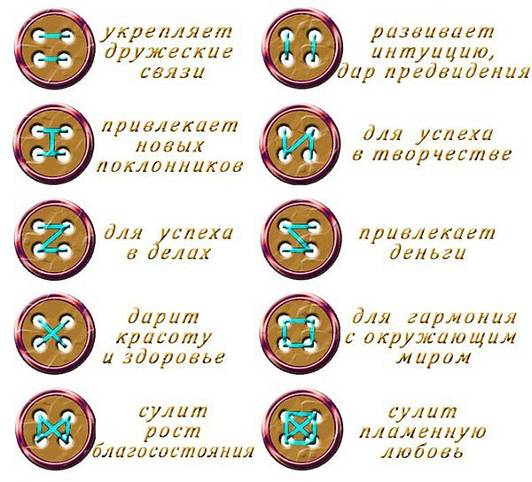 Закрепление знаний. Выполнить творческое задание »Пуговичный талисман». Пришить 10 пуговиц, согласно образцу.Для тех учащихся у кого есть интернет: Презентация на стене сообщества .Данные посмотреть там.Класс6Предмет ТехнологияУчительКаретина Н.В.Дата проведения урока по расписанию10.04.20Адрес электронной почты для отправки выполненного заданияkaretinanv@mail.ruСрок сдачи на проверку/срок изученияСледующее по расписанию занятие или …Тема урока«Уход за одеждой и обувью»Цель урокаПознакомить учащихся со способами и средствами по уходу за одеждой и обувью, с условными обозначениями на ярлыках одежды.РаботаСимволЗначение символаСтиркаСушкаУтюжкаХимчистка